Во исполнение муниципальной программы «Развитие культуры и туризма на территории муниципального образования муниципального района «Печора», утвержденной постановлением администрации муниципального района «Печора» № 1391/1 от 08.09.2014 г., в целях организации досуга населения МО МР «Печора», реализации творческого потенциала молодежи: Провести 17 августа 2019 года с 16.00 до 21.00 на территории МАУ «Этнокультурный парк «Бызовая» рок-фестиваль «Rock in the Park» (далее - фестиваль). Управлению культуры и туризма МР «Печора» (Островская И.Ж.) оказать содействие в подготовке и проведении фестиваля. МАУ «Этнокультурный парк «Бызовая» (Мартюшева М.О.) подготовить и провести фестиваль.  Рекомендовать ОМВД России по г. Печоре (Хлопук С.В.) с 16.00 до 21.00 обеспечить охрану общественного порядка в период проведения фестиваля (по согласованию). Настоящее распоряжение подлежит размещению на официальном сайте администрации МР «Печора». Контроль за исполнением распоряжения возложить на заместителя руководителя администрации Е.Ю. Писареву.АДМИНИСТРАЦИЯ МУНИЦИПАЛЬНОГО РАЙОНА «ПЕЧОРА»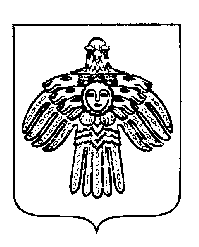 «ПЕЧОРА»МУНИЦИПАЛЬНÖЙ  РАЙОНСААДМИНИСТРАЦИЯ РАСПОРЯЖЕНИЕТШÖКТÖМРАСПОРЯЖЕНИЕТШÖКТÖМРАСПОРЯЖЕНИЕТШÖКТÖМ« 07 » августа 2019 г.г. Печора,  Республика Коми                                    № 1172-рО проведении рок-фестиваля «Rock in the Park» И.о. главы муниципального района -руководителя администрацииС.П. Кислицын